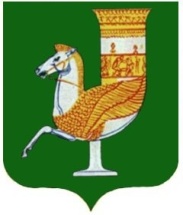 П  О  С  Т  А  Н  О  В  Л  Е  Н  И  Е   АДМИНИСТРАЦИИ   МУНИЦИПАЛЬНОГО  ОБРАЗОВАНИЯ «КРАСНОГВАРДЕЙСКИЙ  РАЙОН»От 03.08.2022 г.  № 573с. КрасногвардейскоеО внесении изменений и дополнений в постановление администрации муниципального образования «Красногвардейский район» от 24 августа 2017 г. № 572 «Об утверждении административного регламента администрации муниципального образования «Красногвардейский район» по предоставлению муниципальной услуги «Подготовка и организация аукциона по продаже земельного участка, находящегося в государственной или муниципальной собственности, или аукциона на право заключения договора аренды земельного участка, находящегося в государственной или муниципальной собственности»В целях приведения в соответствие с действующим законодательством нормативных правовых актов администрации МО «Красногвардейский район», руководствуясь постановлением администрации муниципального образования «Красногвардейский район» от 27 мая 2022 г. № 404 «О порядке разработки и утверждения административных регламентов предоставления муниципальных услуг», Уставом МО «Красногвардейский район»ПОСТАНОВЛЯЮ:1. Внести в постановление администрации муниципального образования «Красногвардейский район» от 24 августа 2017 г. № 572 «Об утверждении административного регламента администрации муниципального образования «Красногвардейский район» по предоставлению муниципальной услуги «Подготовка и организация аукциона по продаже земельного участка, находящегося в государственной или муниципальной собственности, или аукциона на право заключения договора аренды земельного участка, находящегося в государственной или муниципальной собственности» следующие изменения и дополнения: 1.1. Пункт 2.6. раздела 2. приложения изложить в следующей редакции «2.6. Перечень нормативных правовых актов, регулирующих предоставление муниципальной услуги (с указанием их реквизитов и источников официального опубликования), размещается на сайте органов местного самоуправления, Едином портале и федеральном реестре. » .1.2. Раздел 2 приложения дополнить пунктом 2.21. следующего содержания:«2.21. Случаи и порядок предоставления муниципальной услуги в упреждающем (проактивном) режиме.2.21.1. Муниципальная услуга не предоставляется в упреждающем (проактивном) режиме, предусмотренном статьей 7.3. Федерального закона от 27 июля 2010 года № 210-ФЗ «Об организации предоставления государственных и муниципальных услуг.».2.  Опубликовать настоящее постановление в газете Красногвардейского района «Дружба» и разместить на официальном сайте в сети «Интернет» органов местного самоуправления муниципального образования «Красногвардейский район».3. Контроль за исполнением данного постановления возложить на отдел земельно-имущественных    отношений    администрации    МО «Красногвардейский район».4.  Настоящее постановление вступает в силу с момента его опубликования.Глава МО «Красногвардейский   район»				                 Т.И. Губжоков